Corporación Universitaria Minuto de Dios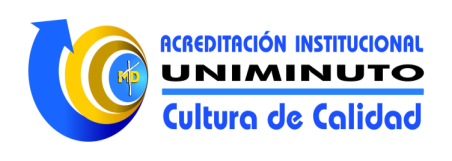 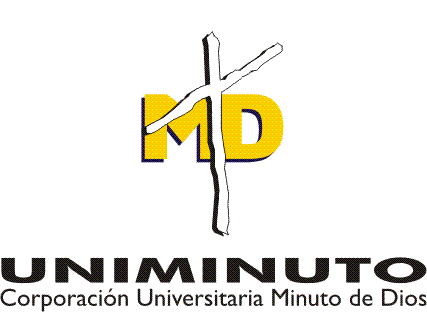 Sede Bogotá  Sur GUIA DE TRABAJOTECNOLOGÌA EN ELECTRÓNICAASIGNATURA: INSTRUMENTACIÓN INDUSTRIAL Guía N.1                      F. Elaboración   22/08/2014                  DOCENTE: CAMILO PEÑATEMA: MAGNITUDES Y CARACTERISTICAS DE LOS SISTEMASObjetivos:Identificar las diferentes magnitudes físicasConocer los diferentes tipos de sistemas de control.Reconocer las características principales de los sistemas de control a malla abierta y a malla cerrada.Seleccionar Instrumentación de señal análoga y señal digital.ACTIVIDADContestar las siguientes preguntas realizando la lectura previa de los archivos 1 y 2 y la observación de los videos relacionadoshttps://www.youtube.com/watch?v=Zq7coXt6uaYhttps://www.youtube.com/watch?v=8OUKSUQSxvIhttps://www.youtube.com/watch?v=DzqpzrRCEbIDefina con sus propias palabras que sería para usted un sistema de control industrial.Teniendo en cuenta la información suministrada en los videos, cules son las principales características que tienen los diferentes tipos de sistema de control.De tres ejemplos (uno de la vida cotidiana y dos del ámbito industrial) donde se pueda apreciar lo que son los sistemas de control de lazo abierto y los sistemas de control de lazo cerradoConsultar que es la instrumentación de señal análoga y que es la instrumentación de señal digital.Que similitudes y que diferencias tienen estos dos tipos de instrumentacionesFECHA DE ENTREGA MÁXIMA:  1 de septiembre,  recordar la norma técnica para la presentación del taller.Bibliografía• Antonio Creus. “Instrumentación Industrial”. Marcombo. 6 edición